 Barlinek, 8 grudnia 2020 r.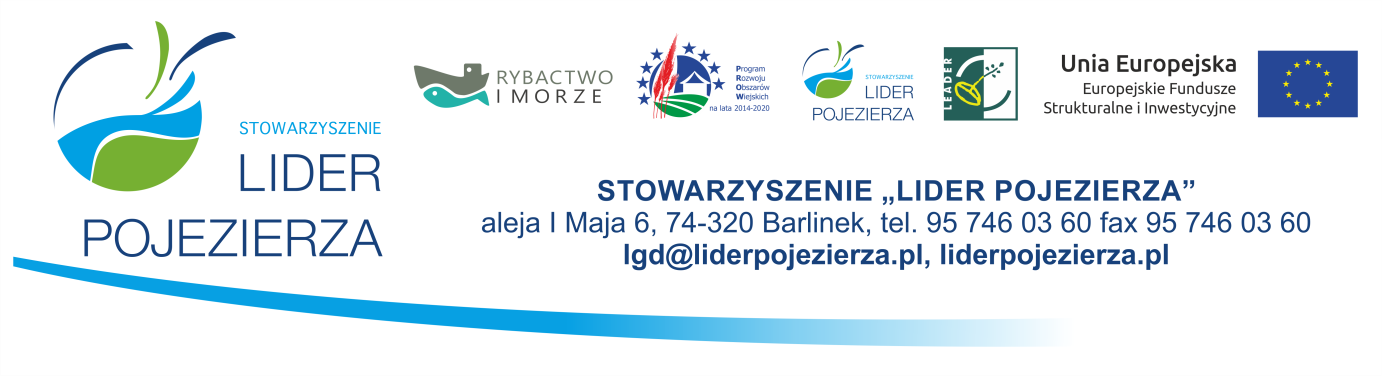 Porządek posiedzeniaRady Stowarzyszenia „Lider Pojezierza”, zwołanego na dzień 14 grudnia 2020 r., godz. 13:00, dotyczącego wydania opinii w sprawie możliwości zmiany umowy o przyznaniu pomocy Beneficjenta firmy Handel Paliwami, Artykułami Spożywczymi i  Przemysłowymi "ANTOM"  Antczak Tomasz: Rozwijanie działalności gospodarczej  - nabór nr 1/2019/RDG:Otwarcie posiedzenia i stwierdzenie quorum.Przyjęcie porządku obrad.Wybór Sekretarza i Komisji Skrutacyjnej.Złożenie pisemnych deklaracji poufności i bezstronności.Prezentacja podania Beneficjanta w sprawie możliwości zmiany umowy o przyznaniu pomocy.Podjęcie uchwały Rady LGD Stowarzyszenia „Lider Pojezierza” w sprawie wydania opinii.Wolne wnioski i zapytania.Zamknięcie posiedzenia Rady Stowarzyszenia „Lider Pojezierza”.